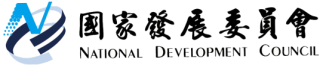 Promoting English Debate Education, Enhancing the Competitive Advantages of Taiwan’s Young GenerationsPress ReleaseNational Development Council (NDC)September 18, 2019In order to promote the Bilingual National 2030 policy, Minister Chen of the National Development Council was invited to attend the Press Conference on “Promoting English Debate Education, Cultivating Critical Thinking," jointly organized by Citibank (Taiwan) and Fulbright Taiwan, Foundation for Scholarly Exchange (hereinafter referred to as Fulbright Foundation) on September 18. The organizers are grateful to the various private sectors for their collaborative supporting efforts to promote Bilingual National 2030 policy.NDC Minister Chen expressed her gratitude to Citibank (Taiwan) for working with the Fulbright Foundation, the American Institute in Taiwan, and the National Speech and Debate Association to promote the English Debate Education program. As the government has been promoting the Bilingual National 2030 policy, it is very meaningful at this juncture that these private organizations have jointly proposed such an initiative for the very first time. NDC Minister Chen said that, in addition to the government agencies' promotion of various strategies on education, tourism and economy fronts, the Bilingual National 2030 policy has also incorporated available resources of the private sector to deepen the participation of the government agencies, schools of all levels as well as the general public, so as to enhance the soft power of our citizens in deploying English as an international communication tool.